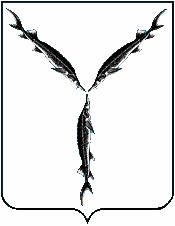 АДМИНИСТРАЦИЯ МУНИЦИПАЛЬНОГО ОБРАЗОВАНИЯ«ГОРОД САРАТОВ»АДМИНИСТРАЦИЯ ЛЕНИНСКОГО РАЙОНАРАСПОРЯЖЕНИЕО внесении изменений в распоряжение администрации Ленинского района муниципального образования «Город Саратов» от 28.10.2014 № 1689-р «Об утверждении Положения о порядке проведения оценкипоследствий принятия решения о реконструкции, модернизации,  об изменении назначения или о ликвидации объекта социальной инфраструктуры для детей в сфере образования, а также о реорганизации или ликвидации муниципальной образовательной организации, включая критерии этой оценки  и порядке создания комиссии по оценке последствий такого решения иподготовки ею заключений»В соответствии со статьей 22 Федерального закона «Об образовании в Российской Федерации», статьей 13 Федерального закона «Об основных гарантиях прав ребенка в Российской федерации», на основании постановления Правительства Саратовской области от 9 января 2014 года № 2-П «Об утверждении Положения о порядке проведения оценки последствий принятия решения о реконструкции, модернизации, об изменении назначения или о ликвидации объекта социальной инфраструктуры для детей в сфере образования, являющихся государственной собственностью Саратовской области или муниципальной собственностью, а также о реорганизации или ликвидации образовательной организации, находящейся в ведении Саратовской области, муниципальной образовательной организации в Саратовской области, включая критерии этой оценки (по типам данных образовательных организаций), порядке создания комиссии по оценке последствий такого решения и подготовки ею заключений»:1. Внести в распоряжение администрации Ленинского района муниципального образования «Город Саратов» от 28.10.2014 № 1689-р «Об утверждении Положения о порядке проведения оценки последствий принятия решения о реконструкции, модернизации,  об изменении назначения или о ликвидации объекта социальной инфраструктуры для детей в сфере образования, а также о реорганизации или ликвидации муниципальной образовательной организации, включая критерии этой оценки  и порядке создания комиссии по оценке последствий такого решения и подготовки ею заключений» изменения, изложив приложение № 2 к распоряжению в новой редакции (приложение № 2).2. Контроль за исполнением данного распоряжения возложить на заместителя главы администрации Ленинского района муниципального образования «Город Саратов» по социальной сфере.Глава администрации Ленинского района муниципального образования «Город Саратов»                                 С.В. КурышевВерно: и.о.начальника общего отдела                                               Н.В. СтепановаПриложение № 2к распоряжению администрации Ленинского района муниципального образования «Город Саратов» от  19.02.2015   №  224-рКомиссия по оценке последствий принятия решения о реконструкции, модернизации,  об изменении назначения или о ликвидации объекта социальной инфраструктуры для детей в сфере образования, а также о реорганизации или ликвидации образовательной организацииЗаместитель главы администрации Ленинскогорайона муниципального образования«Город Саратов» по социальной сфере			               С.О. Луконкина19.02.2015№ 224-р Председатель комиссии- Луконкина Светлана Олеговна, заместитель главы администрации Ленинского района муниципального образования «Город Саратов» по социальной сферыЗаместитель председателя комиссии- Камнева Лидия Валерьевна, начальник отдела образования администрации Ленинского района муниципального образования «Город Саратов»Члены комиссии:- Цопин Алексей Александрович, начальник отдела правового обеспечения администрации Ленинского района муниципального образования «Город Саратов»- Дабижа Ольга Владимировна,  заместитель начальника отдела образования администрации Ленинского района муниципального образования «Город Саратов»- Степанова Ольга Валерьевна, ведущий специалист отдела образования администрации Ленинского района муниципального образования «Город Саратов»- Семенова Татьяна Владимировна, начальник отдела общего и дополнительного образования министерства образования Саратовской области (по согласованию)- Бандорина Наталья Сергеевна, председатель комитета по государственному надзору и контролю в сфере образования министерства образования Саратовской области (по согласованию)- Чинаева Ирина Александровна, заместитель председателя комитета по образованию администрации муниципального образования «Город Саратов» (по согласованию)- Мокроусова Лада Михайловна, директор муниципального казённого учреждения «Централизованная бухгалтерия учреждений образования» Ленинского района города Саратова» (по согласованию)- Руководитель образовательного учреждения, в отношении которого принимается решение о реорганизации или ликвидации (по согласованию)